LUNDIMARDIJEUDIVENDREDISEM du 2 au 6 septembreBN  + yaourt nature 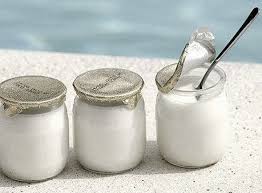 Fruits Pain beurre chocolat 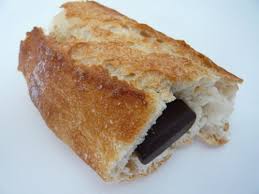 Lait Fruits  Pain emmental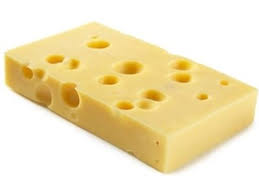 Fruits Cake Fruits Lait SEM du 9 au 13 septembre Pain au lait confiture Lait Fruits Biscuits 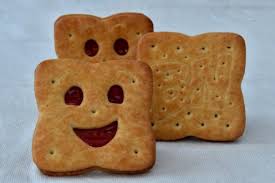 compote Lait Pain camembert ou fromage à tartiner Fruits Brioche Nutella Fruits Lait 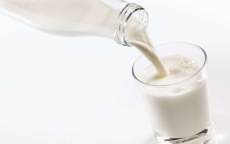 SEM du 16 au 20 septembrePain nutella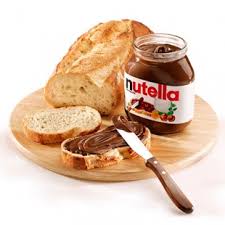 Fruits LaitPain chèvre ou emmentalfruitsBiscotte beurre 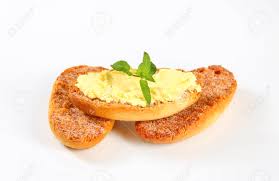 CompoteLaitYaourt vanille ou chocolat BiscuitFruitsSEM du 23 au 28 septembrePain confiture 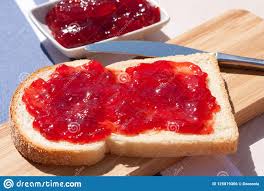 LaitFruits Pain beurre chocolat Lait 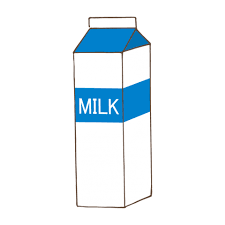 FruitsPain fromage à tartiner Ou chaussée aux moines 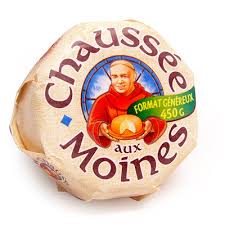 FruitPain au chocolat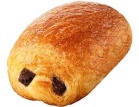 Fruits Lait